                     ҠАРАР                                                                                          РЕШЕНИЕ24 ноябрь  2022 й.                                  № 172                               24  ноября  2022 гО внесении изменений в решение Совета сельского поселения Абдрашитовский  сельсовет муниципального района Альшеевский район Республики Башкортостан №124 от 12 января 2022 г.  «Положение о муниципальном жилищном контроле на территории Сельского поселения Абдрашитовский сельсовет муниципального района Альшеевский район Республики Башкортостан»       В  соответствии с Федеральным законом   от 11 июня 2021 года №170-ФЗ «О внесении изменений в отдельные законодательные акты Российской Федерации», в связи с принятием Федерального закона «О государственном контроле(надзоре) и муниципальном контроле в Российской Федерации» в часть 8 статьи 40 Федерального закона  №248-ФЗ внесены изменения и с учетом изменений Федерального законодательства,  Совет сельского поселения Абдрашитовский  сельсовет муниципального района Альшеевский район Республики Башкортостан  р е ш и л:1.Внести в Положение о муниципальном жилищном  контроле на территории Сельского поселения Абдрашитовский  сельсовет муниципального района Альшеевский район Республики Башкортостан следующие изменения:-   Раздел  4, пункт 2 , подпункт Ж)     слова «до принятия решения по жалобе может отозвать ее полностью или частично» заменить словами «до принятия решения по жалобе может отозвать ее».         2.Настоящее решение обнародовать в здании Администрации и разместить на официальном сайте сельского поселения Абдрашитовский   сельсовет муниципального района  Альшеевский  район  Республики Башкортостан .         3. Настоящее решение вступает в силу со дня официального обнародования.           Глава сельского поселения                                                    З.Я.ДунинаБАШҠОРТОСТАН РЕСПУБЛИКАҺЫӘЛШӘЙ РАЙОНЫМУНИЦИПАЛЬ РАЙОНЫНЫҢӘБДРӘШИТ   АУЫЛ СОВЕТЫАУЫЛ БИЛӘМӘҺЕ СОВЕТЫ (БАШҠОРТОСТАН  РЕСПУБЛИКАҺЫ  ӘЛШӘЙ  РАЙОНЫ  ӘБДРӘШИТ  АУЫЛ  СОВЕТЫ)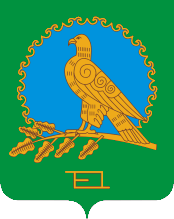 СОВЕТ СЕЛЬСКОГО ПОСЕЛЕНИЯАБДРАШИТОВСКИЙ СЕЛЬСОВЕТМУНИЦИПАЛЬНОГО РАЙОНААЛЬШЕЕВСКИЙ РАЙОНРЕСПУБЛИКИБАШКОРТОСТАН(АБДРАШИТОВСКИЙ  СЕЛЬСОВЕТ АЛЬШЕЕВСКОГО  РАЙОНА  РЕСПУБЛИКИ  БАШКОРТОСТАН)